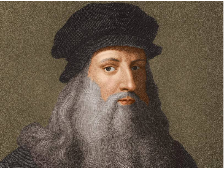 Léonard De Vinci               Né à  Florence ARTISTE : PEINTRE DES MURS DES GRANDS MONUMENTS Lieu de travail : Florence, Rome, Milan, France.Expérience Professionnelle               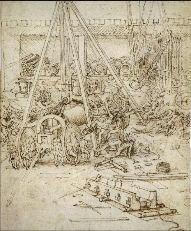 De 1482 à 1499 : Travail au service du duc de  SforzaDe 1500 à environ 1503 : Travail pour  le prince César Borgia.D’environ 1503 à 1506 : Travail auprès de son ami Sandro Botticelli.De 1506 à 1512 : Travail au service d’un français, Charles II d’Amboise.De 1512 à 1516 : Travail au service de la très grande et puissante famille de Médicis c’est julien de Médicis qui le reçoit.De 1516 a en ce moment : Travail pour le roi de France ; François 1erIntérêtsArchitecture Ingénieur d’effets spéciaux pour les spectacles et les théâtresPassionné d’anatomie du corps humainMusique, art, mathématiques                                                                                                                                                                                 